Jelen tananyag a Szegedi Tudományegyetemen készült az Európai Unió támogatásával. Projekt azonosító: EFOP-3.4.3-16-2016-00014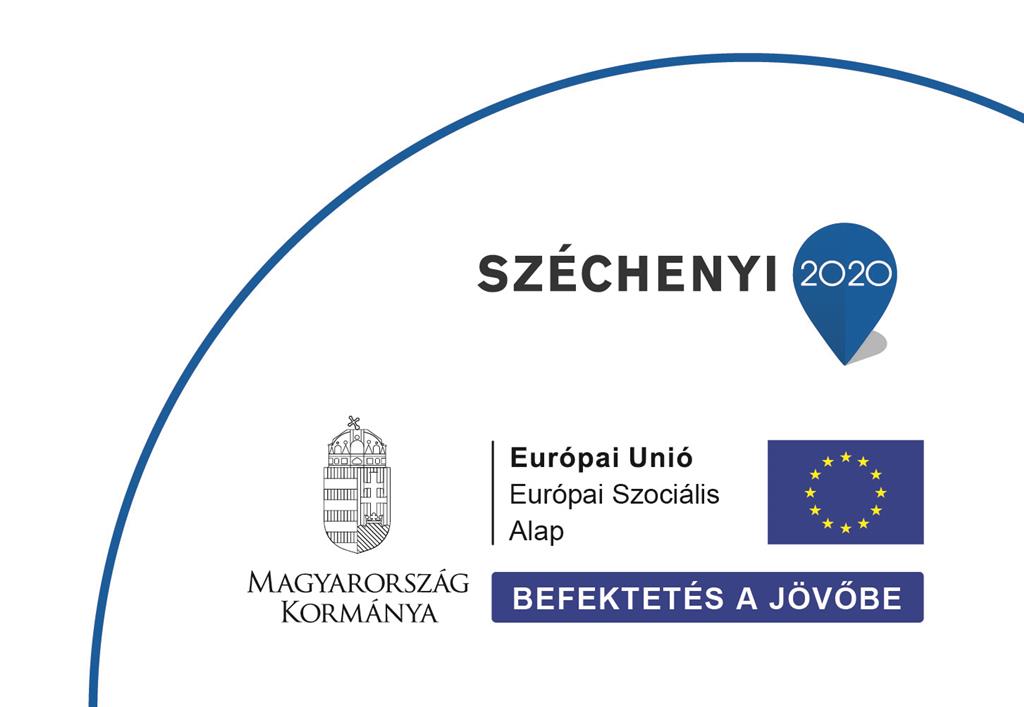 TesztsorBank-, tőkepiaci-, értékpapír kurzusA kereskedelmi banki szerződésekA bank fogalma és egyes típusai- Igaz vagy hamis?a, A bank működéséhez a Magyar Nemzeti Bank adhat engedélyt (működési). b, A kereskedelmi bankok nem kínálnak tanácsadási szolgáltatást.c, Az univerzál bank csak szűk körben nyújt pénzügyi szolgáltatásokat.d, A szakosított hitelintézetek a pénzügyi intézményi tevékenységek teljes körére engedélyt kaphat.e, Magyarországon egyszintű bankrendszer működik.Az egyes kereskedelmi banki termékek, azok általános szabályai, a vállalati és lakossági hitelszerződések általános szabályai- Igaz vagy hamis?a, A folyószámla-hitel sztenderd vállalati és lakossági hitel.b, A hitel jogi értelemben pénzkölcsön folyósítását jelenti.c, A változó elszámolású kamat struktúrája, hogy több piaci kamathoz kötöttd, A referenciakamathoz egy kamatfelár is kötődik.e, A referenciakamat sokszor bankközi kamatláb.f, A kamatmarzsot a hitelszerződésben nem szokás rögzíteni.g, A hitelek teljes ára a legtöbb esetben nemcsak a kamatot jelenti, hanem valamilyen egyszeri vagy ismétlődő díjtételt.h, A hiteldíj a felmerült munkaráfordítást, illetőleg szabályozás miatt felmerülő tőketartalékolási költségeket fedezii, Nem lehet előtörleszteni a fogyasztási hitelszerződéseket.j, A bankgarancia nem önálló kötelezettségvállalás.k, A magyar joggyakorlat nem ismeri el a támogatói nyilatkozatokat.A vállalati hitelszerződések típusai és azok egyes részletszabályai- Igaz vagy hamis?a, Vállalati folyószámlahitel-szerződés esetén a vállalat napi folyó bevételei vagyis a számlán történő jóváírásai automatikusan feltöltik a hitelkeretet.b, A rövid lejáratú vállalati pénzpiaci hitelszerződés csak határozott időre kötelezheti a feleket.c, Roll over szerződés esetén ha a hosszabbítási feltételek gyengék, a hitel automatikusan nem hosszabbodik meg, igazi visszafizetés, törlesztés nem történik.d, Klubhitel esetén a finanszírozás multilaterális szerződés keretében történike, A faktoring nem atipikus szerződés. f, A bankgaranciaszerződés érvényessége nem függ az alapjogviszony érvényességétől.g, Alapkövetelmény, hogy a forfetírozás alapján fennálló követelés elválik az alapügylettől, azaz a forfetírozási szerződés akkor is érvényes, ha mégsem teljesült a szállítási szerződésben foglalt kötelezettségek teljesítése, ebben az esetben az exportőr felel a követelés jogosságáért és a szerződés szerinti teljesítésért. A lakossági hitelszerződések egyes típusai és azok részletszabályai- Igaz vagy hamis? a, Fogyasztónak nemcsak természetes személy, hanem gazdasági társaság is lehet, ha az áru vásárlása annak végső felhasználása érdekében történik.b, Lakossági folyószámla szerződésben nem kötnek ki szabályos törlesztési ütemetc, A lombardhitel a Ptk-ban nevesített, atipikus szerződés, banki zálogjog mellett nyújtott hitelt foglal magáband, Jelzáloghitel-szerződés nemteljesítés esetén a bank érvényesítheti jelzálogjogát, elidegenítheti az ingatlant és a befolyt ellenértékből követelését kielégíthetie, Lízingszerződés kötésével a lízingbevevő célja az, hogy a lízingelt dolog ellenértékét, a lízingdíjat a futamidő alatt, meghatározott ütemezés szerinti részletekben fizethesse, a maradványérték kifizetése után pedig a dolog tulajdonjogát megszerezze.f, A bank biztosítási kötelezettsége akkor is beáll, ha a biztosítási esemény bekövetkezése előre látható volt.g, Biztosítási szerződés esetén a kárnak nem kell pénzben megbecsülhetőnek lennie.Swap-ügyletek- Igaz vagy hamis?a, A swap megkötésének nem feltétele szerződésb, A swap tőzsdei ügylet.c, A swap megállapodás csak bankok között köttethet meg.d, Devizaswap esetén a felek egynemű devizát cserélnek egymással. Töltse ki az alábbi táblázatot! Melyik fogalommeghatározásra került sor? Fogalom MeghatározásA fogyasztó által igénybe vett hitelösszeg rögzített vagy változó százalékában, éves szinten meghatározott pénzösszeg,A hitelszerződésben meghatározott olyan időszak, amely alatt a kamat mértékét a hitelező nem jogosult egyoldalúan megváltoztatniKamatfelár„Pricing grid”A hitel lebonyolítása kapcsán a bank oldaláról felmerülő munkaráfordításhoz kötődő díj. Ezeket a gyakorlatban „up-front” dÍjaknak (is)nevezik. A szerződésben ez sokféle elnevezéssel szerepelhet: pl. hitelbírálati díj, folyosítási jutalék, hiteladminisztrációs díj. Lehetnek egyszeriek, vagy ismétlődhetnek, pl. felülbírálat esetén .Minden periódusban ugyanakkora törlesztési összeg van előírva (vállalti, hosszú lejáratú hitelszerződés)LombardhitelSzindikált hitelszerződésAkvizíciós hitelJelentős méretű hitel, amelyet a bank arra nyújt, hogy a vállalat ebből osztalékot fizessen ki, vagy hogy visszavásárolja részvényeinek egy részét, vagyis hogy megnövelje a tőkeáttételt, és a tulajdonos pénzeszközhöz jusson